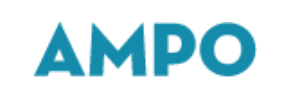    Archived SURVEY RESULTS2018 Policy Board Structure Survey2018 Salary Survey2013 Salary Survey 2013 MPO Board StructureARRA Institutional Survey
2009 Local Match Survey Results2009 Salary Survey Results2007 Salary SurveyPhase 2 SAFETEA-LU Survey: Issue Areas for MPOs (April 2006)AMPO TIP and LRP Update Cycle Survey Results (Feb 06)Technical Priorities ResultsLocal MatchPolicy Board StructureInstitutional SurveyPlanning & OperationsAccess ManagementLocal OutreachCoordinated Human Services TransportationTIP Survey ResultsFreight Survey SummaryFreight Survey ResultsPlanner Salary Survey ResultsDetailed Salary InformationAir QualityArchived Data from Intelligent Transportation Systems (ITS)Bike-Ped